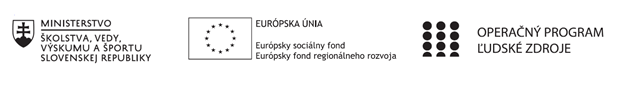 Správa o činnosti pedagogického klubu Príloha:Prezenčná listina zo stretnutia pedagogického klubuPokyny k vyplneniu Správy o činnosti pedagogického klubu:Prijímateľ vypracuje správu ku každému stretnutiu pedagogického klubu samostatne. Prílohou správy je prezenčná listina účastníkov stretnutia pedagogického klubu. V riadku Prioritná os – VzdelávanieV riadku špecifický cieľ – uvedie sa v zmysle zmluvy o poskytnutí nenávratného finančného príspevku (ďalej len "zmluva o NFP")V riadku Prijímateľ -  uvedie sa názov prijímateľa podľa zmluvy o poskytnutí nenávratného finančného príspevku V riadku Názov projektu -  uvedie sa úplný názov projektu podľa zmluvy NFP, nepoužíva sa skrátený názov projektu V riadku Kód projektu ITMS2014+ - uvedie sa kód projektu podľa zmluvy NFPV riadku Názov pedagogického klubu (ďalej aj „klub“) – uvedie sa  názov klubu V riadku Dátum stretnutia/zasadnutia klubu -  uvedie sa aktuálny dátum stretnutia daného klubu učiteľov, ktorý je totožný s dátumom na prezenčnej listineV riadku Miesto stretnutia  pedagogického klubu - uvedie sa miesto stretnutia daného klubu učiteľov, ktorý je totožný s miestom konania na prezenčnej listineV riadku Meno koordinátora pedagogického klubu – uvedie sa celé meno a priezvisko koordinátora klubuV riadku Odkaz na webové sídlo zverejnenej správy – uvedie sa odkaz / link na webovú stránku, kde je správa zverejnenáV riadku  Manažérske zhrnutie – uvedú sa kľúčové slová a stručné zhrnutie stretnutia klubuV riadku Hlavné body, témy stretnutia, zhrnutie priebehu stretnutia -  uvedú sa v bodoch hlavné témy, ktoré boli predmetom stretnutia. Zároveň sa stručne a výstižne popíše priebeh stretnutia klubuV riadku Závery o odporúčania –  uvedú sa závery a odporúčania k témam, ktoré boli predmetom stretnutia V riadku Vypracoval – uvedie sa celé meno a priezvisko osoby, ktorá správu o činnosti vypracovala  V riadku Dátum – uvedie sa dátum vypracovania správy o činnostiV riadku Podpis – osoba, ktorá správu o činnosti vypracovala sa vlastnoručne   podpíšeV riadku Schválil - uvedie sa celé meno a priezvisko osoby, ktorá správu schválila (koordinátor klubu/vedúci klubu učiteľov) V riadku Dátum – uvedie sa dátum schválenia správy o činnostiV riadku Podpis – osoba, ktorá správu o činnosti schválila sa vlastnoručne podpíše.Príloha správy o činnosti pedagogického klubu                                                                                             PREZENČNÁ LISTINAMiesto konania stretnutia: Gymnázium Hlinská 29, ŽilinaDátum konania stretnutia: 15.11.2021Trvanie stretnutia:  od 16:00 hod	do 18:00 hod	Zoznam účastníkov/členov pedagogického klubu:Meno prizvaných odborníkov/iných účastníkov, ktorí nie sú členmi pedagogického klubu  a podpis/y:Prioritná osVzdelávanieŠpecifický cieľ1.1.1 Zvýšiť inkluzívnosť a rovnaký prístup ku kvalitnému vzdelávaniu a zlepšiť výsledky a kompetencie detí a žiakovPrijímateľGymnáziumNázov projektuGymza číta, počíta a bádaKód projektu  ITMS2014+312011U517Názov pedagogického klubu GYMZA FYZDátum stretnutia  pedagogického klubu15.11.2021 Miesto stretnutia  pedagogického klubuGymnázium Hlinská 29Meno koordinátora pedagogického klubuA. BednárováOdkaz na webové sídlo zverejnenej správywww.gymza.skManažérske zhrnutie:krátka anotácia, kľúčové slová Anotácia:Členovia klubu vychádzali z návrhov dramatizácie fyzikálneho javu z predošlého stretnutia klubu a vybrali z nich Galileiho objav ďalekohľadu. Stanovili si cieľ vyučovacej hodiny a vymedzili kompetencie, ktoré chcú, aby žiaci nadobudli. Pre vernejšie historické spracovanie problematiky sa oboznámili s dostupnými informáciami a prezreli si autentické Galileiho záznamy prvých astronomických pozorovaní.  V ďalšej časti sa venovali fyzickému poskladaniu ďalekohľadu z dostupných pomôcok a hľadaniu vhodného premetu, ktorý by sa vo vyučovacom procese ním mohol vhodne sledovať. Kľúčové slová:Dramatizácia fyzikálneho javu, aktívna vyučovacia metóda, medzipredmetové vzťahyHlavné body, témy stretnutia, zhrnutie priebehu stretnutia: Členovia klubu sa zaoberali tvorbou návrhu scenára vyučovacej hodiny na tému Objav ďalekohľadu.V úvode stretnutia formou brainstormingu zhrnuli hlavné historické súvislosti, ktoré môžu zakomponovať do návrhu scenára vyučovacej hodiny. Zosumarizovali taktiež hlavné fyzikálne poznatky a kompetencie, ktoré by chceli aby si žiaci osvojili.Návrh scenára vychádza z dialógu medzi Galileom a členmi senátu Benátskej republiky. V úvode sa Galileo oboznamuje s prácou neznámeho holandského optika, ktorému sa podarilo poskladať dve šošovky tak, aby približovali vzdialený objekt a skúša zostrojiť vlastný ďalekohľad. Členovia klubu do scenára zakomponovali aj vnútorný Galileiho dialóg, ktorý slúži na objasnenie skúmaného fyzikálneho poznatku. V druhej časti sa zamerali na dialóg Galileiho so senátormi, predvedenie činnosti ďalekohľadu a demonštráciu objavov, ktorá Galileo pomocou neho urobil. Na túto časť navrhli využiť prezentovanie obrázkov reálnych vesmírnych objektov a ukážku toto ako Galileo v skutočnosti svoje objavy zaznamenal. V závere stretnutia členovia klubu navrhli niekoľko otázok, ktoré by mohol obsahovať pracovný list, s ktorým budú žiaci pracovať počas a po dramatizácii fyzikálneho javu.Závery a odporúčania:Členovia klubu sa zhodli, že zaradia do vyučovacieho procesu odučenie využitia zobrazovania šošovkami metódou dramatizácie objavu ďalekohľadu Galileom Galileim. Po skončení stretnutia bude potrebné, aby vyučujúci dopracovali navrhnutú kostru scenára vyučovacej hodiny a  dopracovali pracovné listy. Vzhľadom na časové zaradenie učiva bude možné jeho odučenie až v nasledujúcom školskom roku. Vyučujúci v závere stretnutia skonštatovali, že by bolo vhodné naďalej pokračovať v zaraďovaní dokumentárnych filmov s obsahom zobrazovania historických súvislostí objavov fyzikálnych javov do vyučovania, nakoľko poskytujú odrazový mostík pre následné dramatické spracovanie objavu fyzikálneho javu a jeho zaradenie do vyučovacieho procesu. Vypracoval (meno, priezvisko)Ľubomír ČervenýDátum15.11.2021PodpisSchválil (meno, priezvisko)Andrea BednárováDátum15.11.2021PodpisPrioritná os:VzdelávanieŠpecifický cieľ:1.1.1 Zvýšiť inkluzívnosť a rovnaký prístup ku kvalitnému vzdelávaniu a zlepšiť výsledky a kompetencie detí a žiakovPrijímateľ:GymnáziumNázov projektu:Gymza číta, počíta a bádaKód ITMS projektu:312011U517Názov pedagogického klubu:Gymza FYZč.Meno a priezviskoPodpisInštitúcia1.Andrea BednárováGymnázium2. Ľubomír ČervenýGymnázium3.Marek VaňkoGymnáziumč.Meno a priezviskoPodpisInštitúcia